“We are the Church”Chorus:  I am the Church! You are the Church!  We are the Church together!  All who follow Jesus, all around the world!  Yes, we’re the Church together.The Church is not a building, the church is not a steeple, the church is not a resting place, the church is a people.  ChorusWe’re many kinds of people, with many kinds of faces, all colours and all ages, too from all times and places.ChorusAnd when the people gather, there’s singing and there’s praying, there’s laughing and there’s crying sometimes, all of it is saying:ChorusI count if I am ninety, or nine or just a baby, There’s one thing I am sure about, and I don’t mean maybe:ChorusLIFE & WORK OF THE CHURCHJune 10, 2018Happy Birthday to: Olivia Pay, Maggie Moore, Brenda Smith, Janet Mitchell, Ben Groulx.Happy Anniversary to: Rob & Carlene MacMenamin, Allan & Kim HughsonTODAY:  *Join us for a BBQ on the South Lawn following the worship service! THIS WEEK:Tuesday:  *Property Meeting @ 6:30pm in Room 3*Finance Committee Meeting @ 6:30pm in the Fellowship Room*Official Board Meeting @ 7pm in the Music RoomWednesday:  *Bible Study/Prayer Group – Wednesday Evenings @ 7pm in the Fellowship RoomThursday:  *OEY Playgroup in the Gym 9:30-11:30amUpcoming Dates & Events*Sunday, June 17 we will be starting our Summer Lemonade in the Fellowship Room following worship.  Anyone interesting in serving, please call Ruth Zions @ 226-289-3055.Sunday, June 24 – Knox Presbyterian Church is hosting a Neighbourhood Party.  A FREE event for the St. Thomas Community!  12noon to 3pm – Hot dogs, pizza, pop, musical entertainment, bouncy castle, face painting, The Snake Lady, dunk talk , hockey station, helium balloons, coton candy and more! This event is FREE! (with the exception of a small fee for food ($1.00 hot dog or pizza & 50₵ fro drinks)  Everyone in the St. Thomas Community is welcome!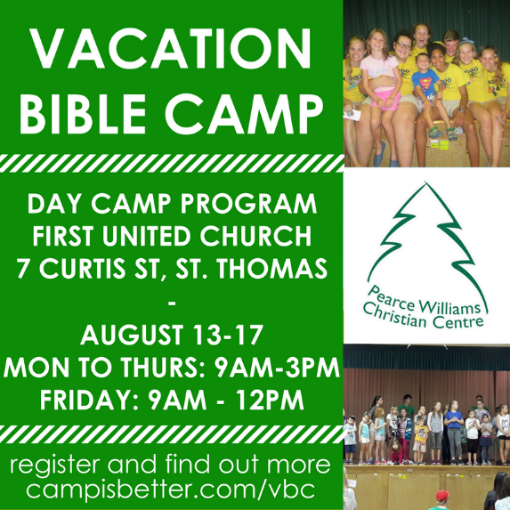 Don’t forget to register for Vacation Bible Camp!!“We are the Church”Chorus:  I am the Church! You are the Church!  We are the Church together!  All who follow Jesus, all around the world!  Yes, we’re the Church together.The Church is not a building, the church is not a steeple, the church is not a resting place, the church is a people.  ChorusWe’re many kinds of people, with many kinds of faces, all colours and all ages, too from all times and places.ChorusAnd when the people gather, there’s singing and there’s praying, there’s laughing and there’s crying sometimes, all of it is saying:ChorusI count if I am ninety, or nine or just a baby, There’s one thing I am sure about, and I don’t mean maybe:ChorusLIFE & WORK OF THE CHURCHJune 10, 2018Happy Birthday to: Olivia Pay, Maggie Moore, Brenda Smith, Janet Mitchell, Ben Groulx.Happy Anniversary to: Rob & Carlene MacMenamin, Allan & Kim HughsonTODAY:  *Join us for a BBQ on the South Lawn following the worship service! THIS WEEK:Tuesday:  *Property Meeting @ 6:30pm in Room 3*Finance Committee Meeting @ 6:30pm in the Fellowship Room*Official Board Meeting @ 7pm in the Music RoomWednesday:  *Bible Study/Prayer Group – Wednesday Evenings @ 7pm in the Fellowship RoomThursday:  *OEY Playgroup in the Gym 9:30-11:30amUpcoming Dates & Events*Sunday, June 17 we will be starting our Summer Lemonade in the Fellowship Room following worship.  Anyone interesting in serving, please call Ruth Zions @ 226-289-3055.Sunday, June 24 – Knox Presbyterian Church is hosting a Neighbourhood Party.  A FREE event for the St. Thomas Community!  12noon to 3pm – Hot dogs, pizza, pop, musical entertainment, bouncy castle, face painting, The Snake Lady, dunk talk , hockey station, helium balloons, coton candy and more! This event is FREE! (with the exception of a small fee for food ($1.00 hot dog or pizza & 50₵ fro drinks)  Everyone in the St. Thomas Community is welcome!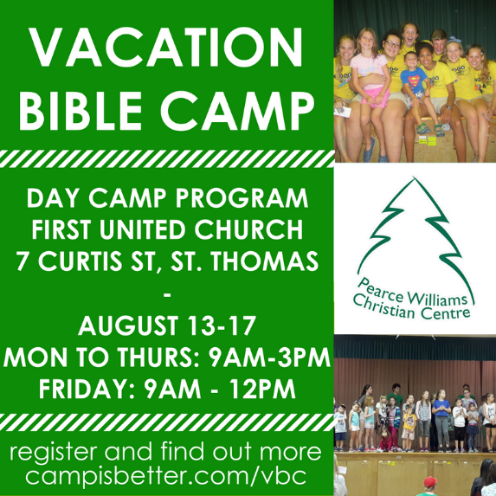 Don’t forget to register for Vacation Bible Camp!!